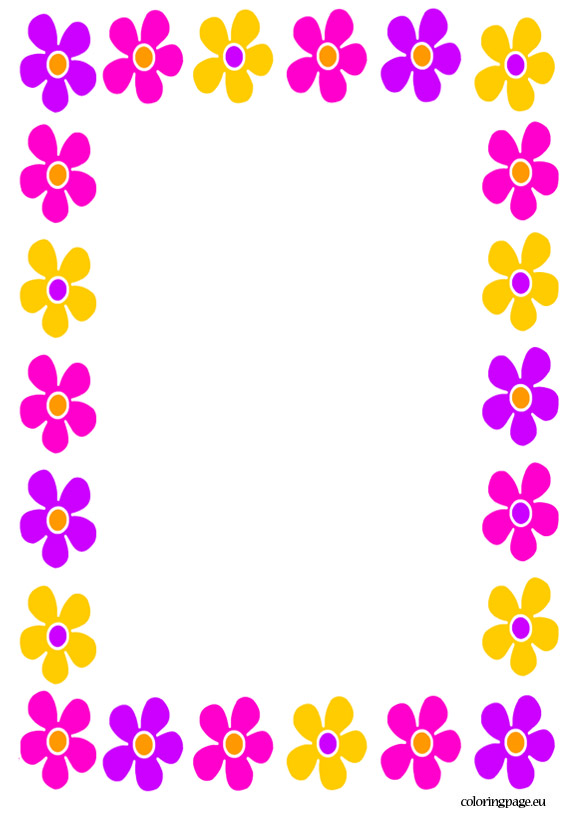 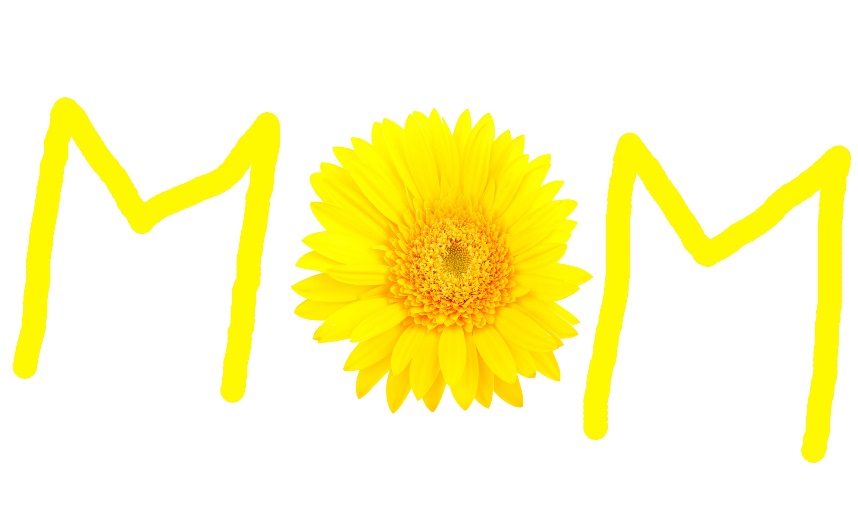 MOTHER’S DAY BRUNCHSunday, May 13thKapolei Golf Club Restaurant10am – 2pmJapanese Menu is also available during buffet hours10% Discount:	Seniors 65 and older, Military with ID, & Kapolei GolfersReservations strongly suggested Visit us on 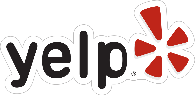 https://www.yelp.com/biz/kapolei-golf-club-restaurant-kapolei-2  MOTHER’S DAY BUFFET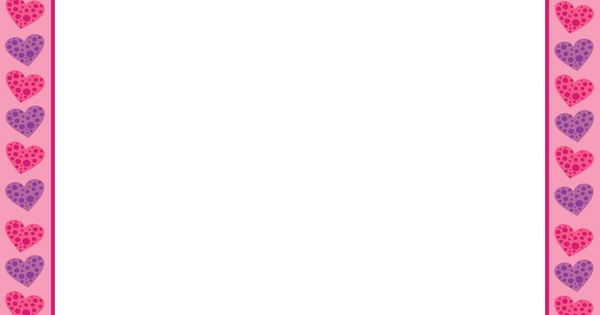 Assorted Danishes & PastriesClassic Caesar SaladSliced Fruit MedleyStrawberry Kale Salad with Honey WalnutsAhi Poke with Ogo & InamonaKim CheeJapanese Style Potato SaladMacaroni & CheeseKGC Fried RiceSteamed White Rice in Jasmin TeaIsland Scrambled EggsKalua BenedictGarlic ChickenSteamed Loin of Salmon with Toasted Garlic Cilantro & Soy DrizzleA Trio of Sausages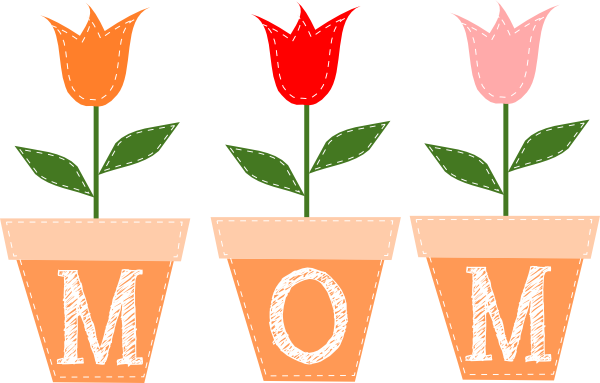 (Pineapple, Okinawan, Portuguese)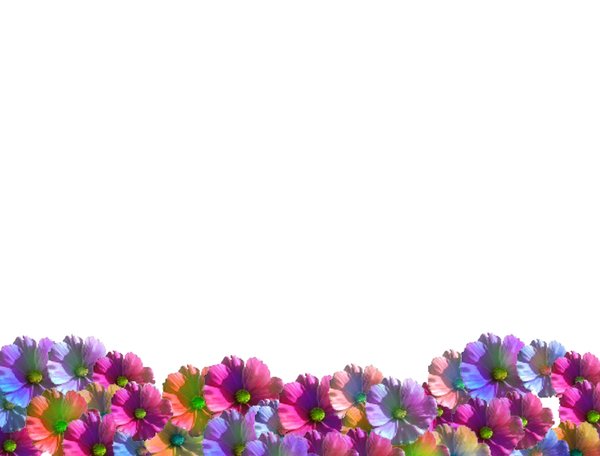 THE CARVERYAlaskan Snow Crab LegsPrime Rib Au Jus with Horseradish Cream SWEET’S STATIONWarm Bread PuddingCustard PiePeach CobblerLilikoi Chiffon CakeVanilla Cheesecake with Strawberries$54.95 + per Adult$21.95+ per Child (5-12 years)An 18% gratuity will be added for parties of 10 or moreReservations strongly recommended via direct or find us on Yelp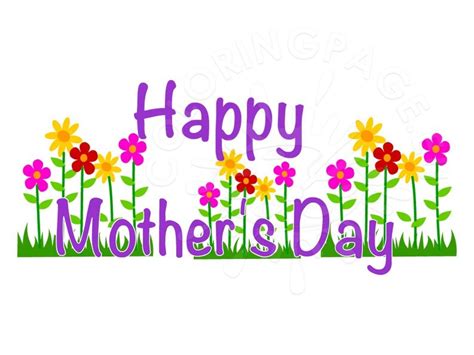 